PRINT deyimiPrint deyimi ile yazı yazdırılır.Print ‘Kenan KILIÇASLAN’Print 10Print @sayiPrint @tarihPrint @ad,@soyad  -- hatalı Print @ad+’ ‘+@soyad  -- doğruPrint 10,20 --yanlışPrint @ad+@sayi  -- yanlış (metin ile sayı birleşmez) sayıyı metne çevirmek gerekir.Print @ad+str(@sayi)  -- doğruStr() : sayıyı metne çeviren sql fonksiyonu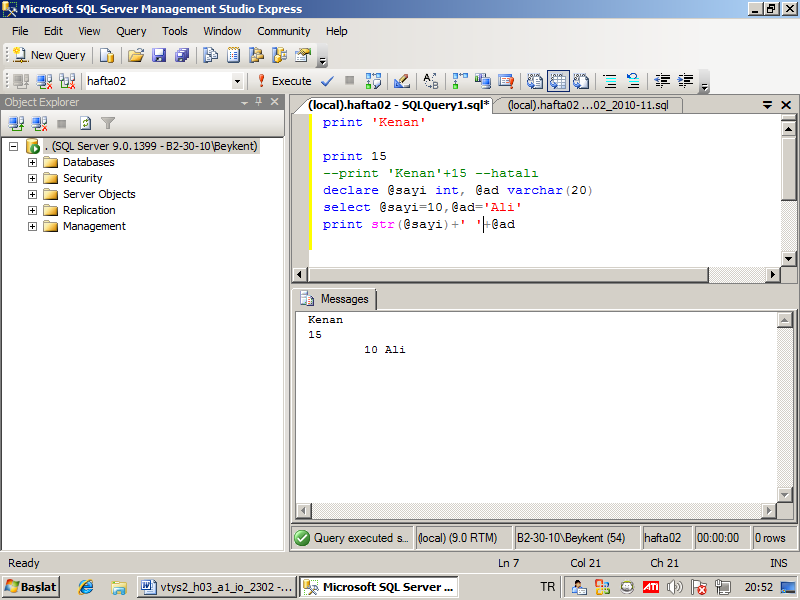 IF… ELSE …Bu deyim koşula bağlı olarak sql deyimi çalıştırır. IF koşul	Doğru ise çalışacak sql deyimiIF @para>500	Select * from personelIF koşul	Doğru ise çalışacak sql deyimiELSE	Yanlış ise çalışacak sql deyimiİf içinde birden fazla sql komutu konacak ise bu komutlar begin…end arasına konurIF koşul	BEGIN			…. 			…	ENDELSE	BEGIN	….	….	ENDIF @para>500	Select * from personel  --koşula bağlıSelect * from satis   -- if içinde değilIF @para>500begin	Select * from personel  --koşula bağlıSelect * from satis   -- koşula bağlıEndÖrnekDeclare @sayi intSelect @sayi=200if @sayi>500	select * from personelelse	select * from satis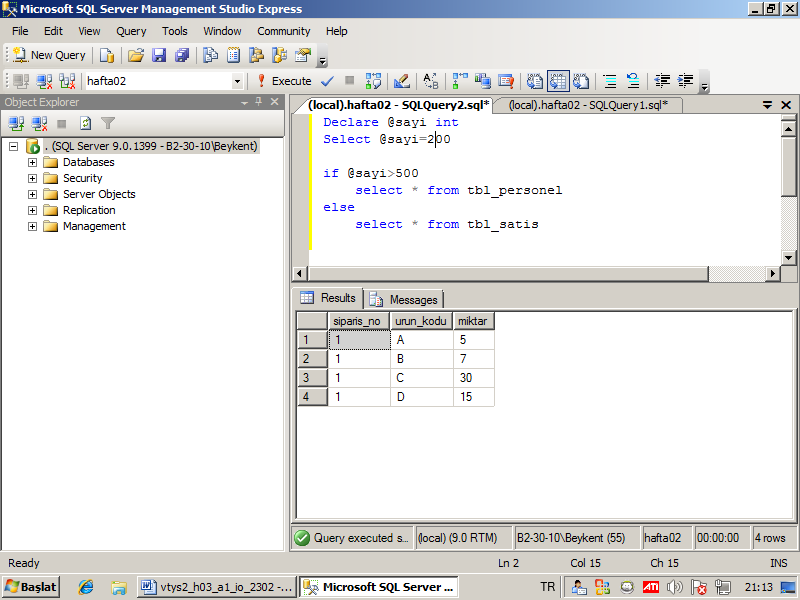 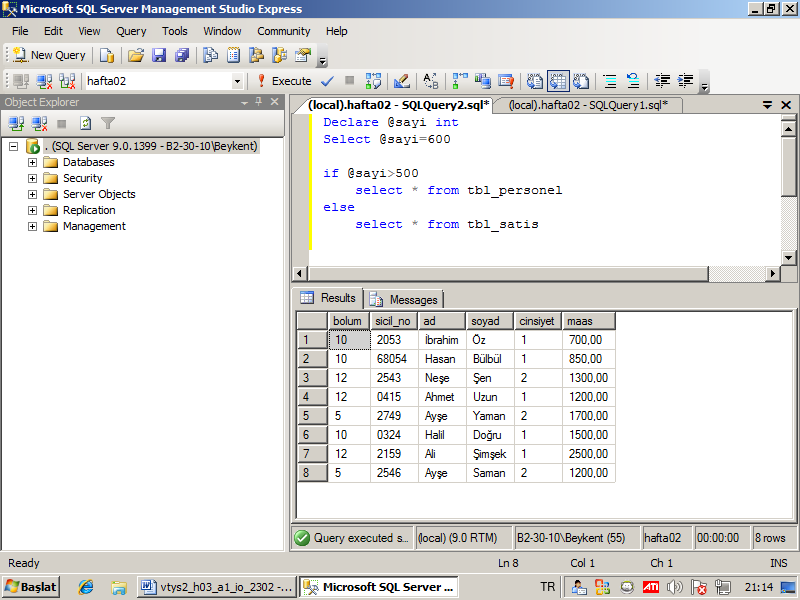 Örnek:Personel tablosunda maaş ortalaması 1000’den büyük ise “maaş ortalaması yüksek”, küçük ise “maaş ortalaması düşük” mesajı versin.IF (select avg(maas) from tbl_personel)>1000	Print ‘Maaş ortalaması yüksek’ELSE	Print ‘maaş ortalaması düşük’Go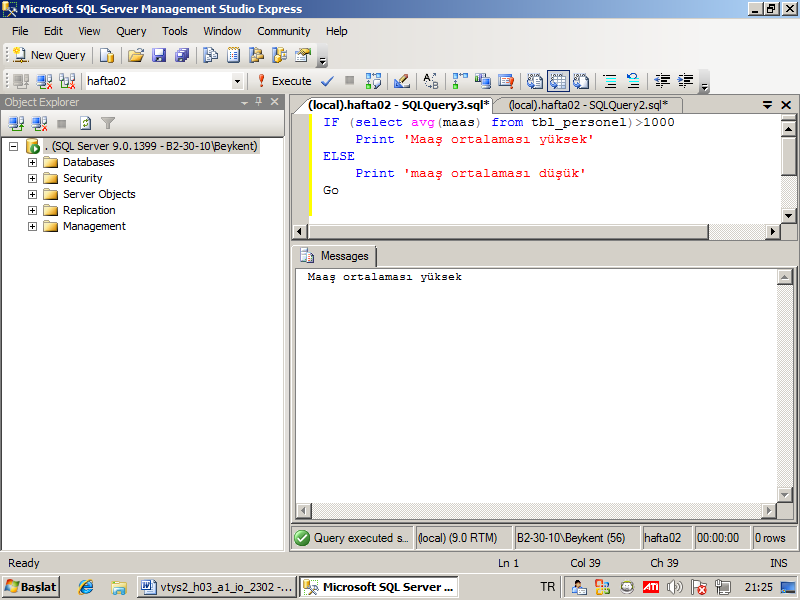 Yukarıdaki kodu değişken tanımlayarak yeniden yazalımDECLARE @ortalama MoneySelect @ortalama=(select avg(maas) from tbl_personel)IF @ortalama>1000	Print ‘Maaş ortalaması yüksek’ELSE	Print ‘maaş ortalaması düşük’Print @ortalamaGo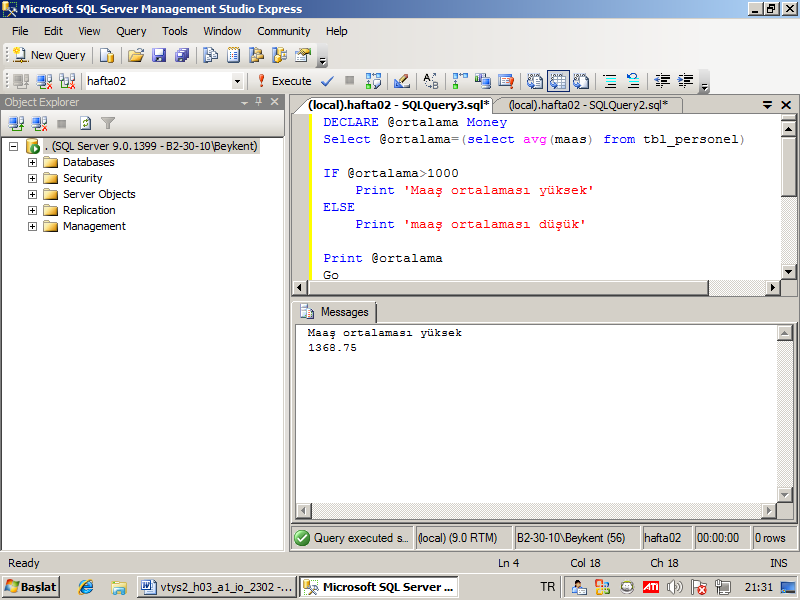 Yukarıdaki kodda* @ortalama isimli değişken tanımladık.*Bu değişkene personel tablosunun ortalamasını atadık.Ortalama değişkeninin değerinin 1000’den büyük olup olmadığını kontrol ettik.Büyükse ‘Maaş ortalaması yüksek’, değilse ‘maaş ortalaması düşük’ mesajı verdirdik ve @ortalama değişkenini yazdırdık.TRY…CATCH… bloğuTry…catch .. hata kontrolünde kullanılır. Sql 2005’den sonraki sürümlerde vardır. Bunun alternatifi @@error değişkenidir.Blok yapısıBEGIN TRY	….	…. (hata yokken çalışan kodlar)	…END TRYBEGIN CATCH	… (hata oluştuğunda çalışan kodlar)END CATCHÇalışma mekanizmasıTry bloğu içinde herhangi satırda hata oluştuğunda devamındaki satırlar çalışmadan, program akışı catch bloğuna geçer. Try içinde hata yoksa try bloğu sonuna kadar çalışır ve catch bloğu içine girilmez.Örnek:BEGIN TRY	BEGIN TRAN	Delete from tbl_personel where bolum=10	Update tbl_personel set maas=1000 where bolum=12	Commit tranEnd tryBegin catch	Rollback tranEnd catch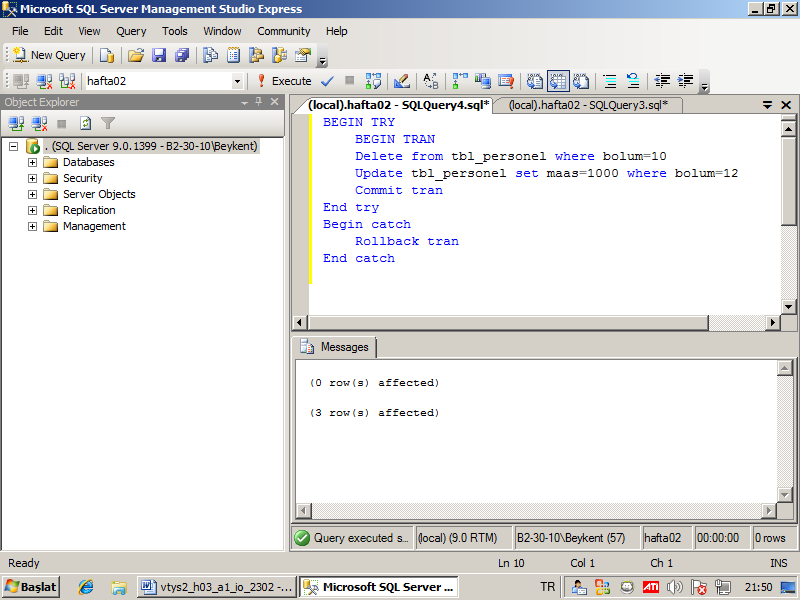 WHILE döngüsüWhile deyimi bir sql deyiminin yinelenmesini sağlarWHILE koşul	SQL deyimiVeyaWHILE koşulbegin	SQL deyimleriEndKoşul doğru olduğu sürece döngü çalışır.Örnek:1 den 12’ye kadar sayıları birer birer yazdırınız.Declare @sayi intSelect @sayi=1While @sayi<=12Begin	Print @sayi	Select @sayi=@sayi+1 End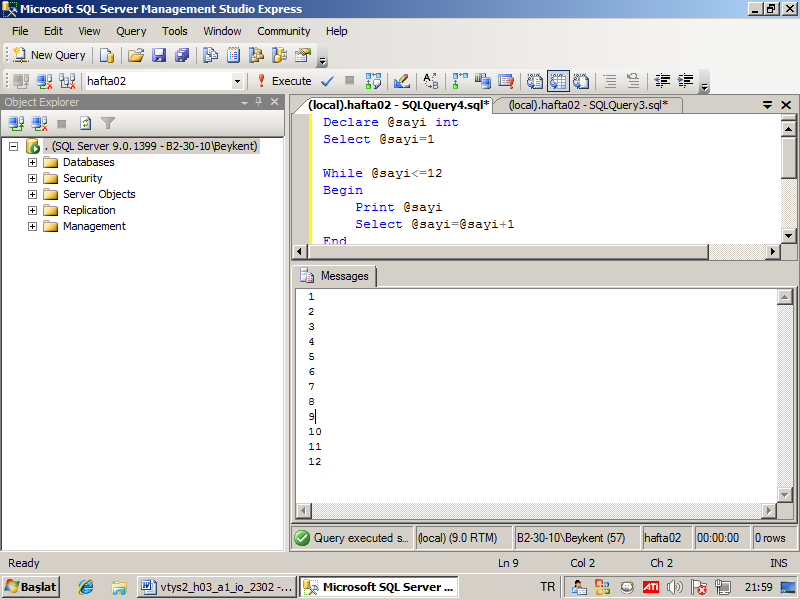 